Virginia Child Count Dec 2021*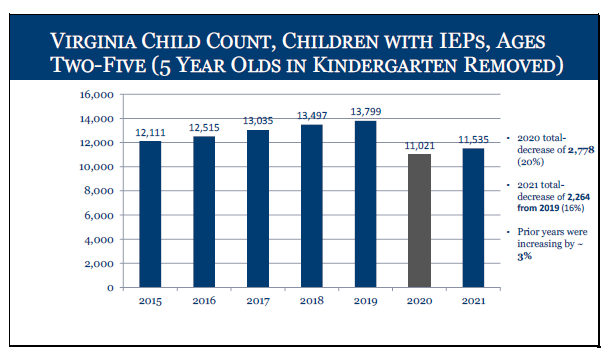 Children with IEPs, Ages 2-5 (5 year olds in Kindergarten Removed)In 2015, 12,111 childrenIn 2016, 12,515 childrenIn 2017, 13,035 childrenIn 2018, 13,497 childrenIn 2019, 13,799 childrenIn 2020 (Covid-19), 11,021 children (2020 total decreased of 2, 778, 20%)In 2021, 11,535 children (2021 total decrease of 2,264 from 2019, 16%)**Prior years were increasing by 3%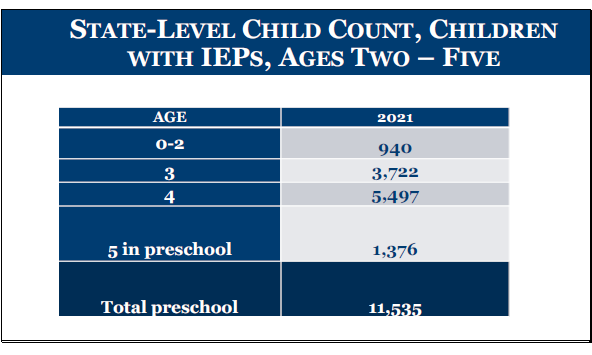 Children with IEPs, by Age Ages 0-2: 940 children with IEPsAge 3: 3,722 children with IEPsAge 4: 5,497 children with IEPsAge 5: 1,376 children with IEPsTOTAL PRESCHOOL: 11,535 children with IEPs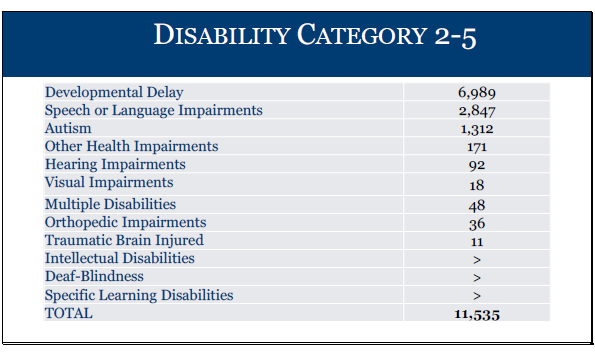 2-5 Year Olds (TOTAL: 11,535)Developmental Delay: 6,989Speech Language Impairment: 2,847 Autism: 1,312Other Health Impairments: 171 Hearing Impairments: 92Visual Impairment: 18Multiple Disabilities: 48Orthopedic Impairment: 36Traumatic Brain Injured: 11Intellectual Disability: Number too low to reportDeaf-Blindness: Number too low to reportSpecific Learning Disability: Number too low to report*This is preliminary data and will be reviewed and confirmed by the Virginia Department of Education (VDOE) and Office of Special Education Programs.